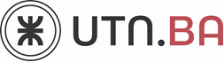 TIPO DE DOCUMENTOCÓDIGOREVISIÓNFORMULARIO DE REGISTROFR-SAU-DP-0205SECRETARÍATÍTULOVIGENCIAVIGENCIAASUNTOS UNIVERSITARIOSPLAN DE LA PASANTIAMAR-18MAR-18ÁREAPLAN DE LA PASANTIAPÁGINAPÁGINADESARROLLO PROFESIONALPLAN DE LA PASANTIA1 de 11 de 1ID Pasantía:(a completar por Desarrollo Profesional)Fecha:DATOS DEL PASANTEDATOS DEL PASANTEDATOS DEL PASANTEDATOS DEL PASANTEDATOS DEL PASANTEDATOS DEL PASANTEDATOS DEL PASANTEDATOS DEL PASANTEDATOS DEL PASANTEDATOS DEL PASANTEDATOS DEL PASANTEDATOS DEL PASANTEDATOS DEL PASANTEDATOS DEL PASANTEDATOS DEL PASANTEDATOS DEL PASANTEDATOS DEL PASANTEDATOS DEL PASANTEDATOS DEL PASANTEDATOS DEL PASANTEDATOS DEL PASANTEDATOS DEL PASANTENombre/s APELLIDO/sNombre/s APELLIDO/sNombre/s APELLIDO/sNombre/s APELLIDO/sNombre/s APELLIDO/sNombre/s APELLIDO/sNombre/s APELLIDO/sNombre/s APELLIDO/sNombre/s APELLIDO/sNombre/s APELLIDO/sNombre/s APELLIDO/sEspecialidadEspecialidadEspecialidadEspecialidadEspecialidadEspecialidadEspecialidadEspecialidadLegajoLegajoNivelIngenieríaIngenieríaIngenieríaDATOS DE LA EMPRESADATOS DE LA EMPRESADATOS DE LA EMPRESADATOS DE LA EMPRESADATOS DE LA EMPRESADATOS DE LA EMPRESADATOS DE LA EMPRESADATOS DE LA EMPRESADATOS DE LA EMPRESADATOS DE LA EMPRESADATOS DE LA EMPRESADATOS DE LA EMPRESADATOS DE LA EMPRESADATOS DE LA EMPRESADATOS DE LA EMPRESADATOS DE LA EMPRESADATOS DE LA EMPRESADATOS DE LA EMPRESADATOS DE LA EMPRESADATOS DE LA EMPRESADATOS DE LA EMPRESADATOS DE LA EMPRESARazón SocialRazón SocialRazón SocialRazón SocialRazón SocialRazón SocialRazón SocialRazón SocialRazón SocialRazón SocialRazón SocialRazón SocialRazón SocialRazón SocialRazón SocialRazón SocialRazón SocialCUITCUITCUITCUITCUITDATOS DEL TUTORDATOS DEL TUTORDATOS DEL TUTORDATOS DEL TUTORDATOS DEL TUTORDATOS DEL TUTORDATOS DEL TUTORDATOS DEL TUTORDATOS DEL TUTORDATOS DEL TUTORDATOS DEL TUTORDATOS DEL TUTORDATOS DEL TUTORDATOS DEL TUTORDATOS DEL TUTORDATOS DEL TUTORDATOS DEL TUTORDATOS DEL TUTORDATOS DEL TUTORDATOS DEL TUTORDATOS DEL TUTORDATOS DEL TUTORNombre/s APELLIDO/sNombre/s APELLIDO/sNombre/s APELLIDO/sNombre/s APELLIDO/sNombre/s APELLIDO/sNombre/s APELLIDO/se-Maile-Maile-Maile-Maile-Maile-MailTeléfonoTeléfonoTeléfonoTeléfonoTeléfonoTeléfonoTeléfonoTeléfonoInternoInternoDATOS  DE  CONTACTO  ADMINISTRATIVODATOS  DE  CONTACTO  ADMINISTRATIVODATOS  DE  CONTACTO  ADMINISTRATIVODATOS  DE  CONTACTO  ADMINISTRATIVODATOS  DE  CONTACTO  ADMINISTRATIVODATOS  DE  CONTACTO  ADMINISTRATIVODATOS  DE  CONTACTO  ADMINISTRATIVODATOS  DE  CONTACTO  ADMINISTRATIVODATOS  DE  CONTACTO  ADMINISTRATIVODATOS  DE  CONTACTO  ADMINISTRATIVODATOS  DE  CONTACTO  ADMINISTRATIVODATOS  DE  CONTACTO  ADMINISTRATIVODATOS  DE  CONTACTO  ADMINISTRATIVODATOS  DE  CONTACTO  ADMINISTRATIVODATOS  DE  CONTACTO  ADMINISTRATIVODATOS  DE  CONTACTO  ADMINISTRATIVODATOS  DE  CONTACTO  ADMINISTRATIVODATOS  DE  CONTACTO  ADMINISTRATIVODATOS  DE  CONTACTO  ADMINISTRATIVODATOS  DE  CONTACTO  ADMINISTRATIVODATOS  DE  CONTACTO  ADMINISTRATIVODATOS  DE  CONTACTO  ADMINISTRATIVONombre/s APELLIDO/sNombre/s APELLIDO/sNombre/s APELLIDO/sNombre/s APELLIDO/sNombre/s APELLIDO/sNombre/s APELLIDO/sNombre/s APELLIDO/se-Maile-Maile-Maile-Maile-Maile-MailTeléfonoTeléfonoTeléfonoTeléfonoTeléfonoTeléfonoTeléfonoInternoInternoDATOS DE LA PASANTIADATOS DE LA PASANTIADATOS DE LA PASANTIADATOS DE LA PASANTIADATOS DE LA PASANTIADATOS DE LA PASANTIADATOS DE LA PASANTIADATOS DE LA PASANTIADATOS DE LA PASANTIADATOS DE LA PASANTIADATOS DE LA PASANTIADATOS DE LA PASANTIADATOS DE LA PASANTIADATOS DE LA PASANTIADATOS DE LA PASANTIADATOS DE LA PASANTIADATOS DE LA PASANTIADATOS DE LA PASANTIADATOS DE LA PASANTIADATOS DE LA PASANTIADATOS DE LA PASANTIADATOS DE LA PASANTIASede de la PasantíaSede de la PasantíaSede de la PasantíaSede de la PasantíaSede de la PasantíaSede de la PasantíaSede de la PasantíaSede de la PasantíaSede de la PasantíaSede de la PasantíaSede de la PasantíaSede de la PasantíaSede de la PasantíaSede de la PasantíaSede de la PasantíaSede de la PasantíaDomicilioDomicilioDomicilioDomicilioDomicilioDomicilioPUESTOPUESTOPUESTOPUESTOPUESTOPUESTOPUESTOPUESTOPUESTOPUESTOPUESTOPUESTOPUESTOPUESTOPUESTOPUESTOPUESTOPUESTOPUESTOPUESTOPUESTOPUESTONombreNombreNombreNombreNombreNombreNombreNombreNombreNombreNombreNombreNombreNombreNombreNombreÁrea / SectorÁrea / SectorÁrea / SectorÁrea / SectorÁrea / SectorÁrea / SectorJORNADA LABORALJORNADA LABORALJORNADA LABORALJORNADA LABORALJORNADA LABORALJORNADA LABORALJORNADA LABORALJORNADA LABORALJORNADA LABORALJORNADA LABORALJORNADA LABORALJORNADA LABORALJORNADA LABORALJORNADA LABORALJORNADA LABORALJORNADA LABORALJORNADA LABORALJORNADA LABORALJORNADA LABORALJORNADA LABORALJORNADA LABORALJORNADA LABORALDíasDíasDíasDíasDíasDíasDíasCantidad de horas semanales (máx. 20)Cantidad de horas semanales (máx. 20)Cantidad de horas semanales (máx. 20)Cantidad de horas semanales (máx. 20)Cantidad de horas semanales (máx. 20)Cantidad de horas semanales (máx. 20)Cantidad de horas semanales (máx. 20)Cantidad de horas semanales (máx. 20)Cantidad de horas semanales (máx. 20)Asignación Estímulo (mensual)Asignación Estímulo (mensual)Asignación Estímulo (mensual)Asignación Estímulo (mensual)Asignación Estímulo (mensual)Asignación Estímulo (mensual)LMXJVSSCantidad de horas semanales (máx. 20)Cantidad de horas semanales (máx. 20)Cantidad de horas semanales (máx. 20)Cantidad de horas semanales (máx. 20)Cantidad de horas semanales (máx. 20)Cantidad de horas semanales (máx. 20)Cantidad de horas semanales (máx. 20)Cantidad de horas semanales (máx. 20)Cantidad de horas semanales (máx. 20)Asignación Estímulo (mensual)Asignación Estímulo (mensual)Asignación Estímulo (mensual)Asignación Estímulo (mensual)Asignación Estímulo (mensual)Asignación Estímulo (mensual)$$PLAN DE LA PASANTIAPLAN DE LA PASANTIAPLAN DE LA PASANTIAPLAN DE LA PASANTIAPLAN DE LA PASANTIAPLAN DE LA PASANTIAPLAN DE LA PASANTIAPLAN DE LA PASANTIAPLAN DE LA PASANTIAPLAN DE LA PASANTIAPLAN DE LA PASANTIAPLAN DE LA PASANTIAPLAN DE LA PASANTIAPLAN DE LA PASANTIAPLAN DE LA PASANTIAPLAN DE LA PASANTIAPLAN DE LA PASANTIAPLAN DE LA PASANTIAPLAN DE LA PASANTIAPLAN DE LA PASANTIAPLAN DE LA PASANTIAPLAN DE LA PASANTIADESCRIPCIÓN DE FUNCIONES (tareas a desarrollar)DESCRIPCIÓN DE FUNCIONES (tareas a desarrollar)DESCRIPCIÓN DE FUNCIONES (tareas a desarrollar)DESCRIPCIÓN DE FUNCIONES (tareas a desarrollar)DESCRIPCIÓN DE FUNCIONES (tareas a desarrollar)DESCRIPCIÓN DE FUNCIONES (tareas a desarrollar)DESCRIPCIÓN DE FUNCIONES (tareas a desarrollar)DESCRIPCIÓN DE FUNCIONES (tareas a desarrollar)DESCRIPCIÓN DE FUNCIONES (tareas a desarrollar)DESCRIPCIÓN DE FUNCIONES (tareas a desarrollar)DESCRIPCIÓN DE FUNCIONES (tareas a desarrollar)DESCRIPCIÓN DE FUNCIONES (tareas a desarrollar)DESCRIPCIÓN DE FUNCIONES (tareas a desarrollar)DESCRIPCIÓN DE FUNCIONES (tareas a desarrollar)DESCRIPCIÓN DE FUNCIONES (tareas a desarrollar)DESCRIPCIÓN DE FUNCIONES (tareas a desarrollar)DESCRIPCIÓN DE FUNCIONES (tareas a desarrollar)DESCRIPCIÓN DE FUNCIONES (tareas a desarrollar)DESCRIPCIÓN DE FUNCIONES (tareas a desarrollar)DESCRIPCIÓN DE FUNCIONES (tareas a desarrollar)DESCRIPCIÓN DE FUNCIONES (tareas a desarrollar)DESCRIPCIÓN DE FUNCIONES (tareas a desarrollar)OBJETIVOS PEDAGOGICOS (Plan de Formación)OBJETIVOS PEDAGOGICOS (Plan de Formación)OBJETIVOS PEDAGOGICOS (Plan de Formación)OBJETIVOS PEDAGOGICOS (Plan de Formación)OBJETIVOS PEDAGOGICOS (Plan de Formación)OBJETIVOS PEDAGOGICOS (Plan de Formación)OBJETIVOS PEDAGOGICOS (Plan de Formación)OBJETIVOS PEDAGOGICOS (Plan de Formación)OBJETIVOS PEDAGOGICOS (Plan de Formación)OBJETIVOS PEDAGOGICOS (Plan de Formación)OBJETIVOS PEDAGOGICOS (Plan de Formación)OBJETIVOS PEDAGOGICOS (Plan de Formación)OBJETIVOS PEDAGOGICOS (Plan de Formación)OBJETIVOS PEDAGOGICOS (Plan de Formación)OBJETIVOS PEDAGOGICOS (Plan de Formación)OBJETIVOS LABORALESOBJETIVOS LABORALESOBJETIVOS LABORALESOBJETIVOS LABORALESOBJETIVOS LABORALESOBJETIVOS LABORALESOBJETIVOS LABORALESDESCRIPCIONDESCRIPCIONDESCRIPCIONDESCRIPCIONDESCRIPCIONDESCRIPCIONDESCRIPCIONDESCRIPCIONPLAZOPLAZORESPONSABLERESPONSABLERESPONSABLERESPONSABLERESPONSABLEOBJETIVOS LABORALESOBJETIVOS LABORALESOBJETIVOS LABORALESOBJETIVOS LABORALESOBJETIVOS LABORALESOBJETIVOS LABORALESOBJETIVOS LABORALESDESCRIPCIONDESCRIPCIONDESCRIPCIONDESCRIPCIONDESCRIPCIONDESCRIPCIONDESCRIPCIONDESCRIPCIONDesdeHastaRESPONSABLERESPONSABLERESPONSABLERESPONSABLERESPONSABLEOBJETIVOS LABORALESOBJETIVOS LABORALESOBJETIVOS LABORALESOBJETIVOS LABORALESOBJETIVOS LABORALESOBJETIVOS LABORALESOBJETIVOS LABORALES